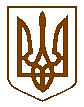 УКРАЇНАКОМИШУВАСЬКА СЕЛИЩНА РАДАОРІХІВСЬКОГО РАЙОНУ ЗАПОРІЗЬКОЇ  ОБЛАСТІДВАДЦЯТЬ СЬОМА СЕСІЯВОСЬМОГО СКЛИКАННЯРІШЕННЯВідповідно до статті 7, пункту 10.2 статті 10, пункту 12.3 статті 12, статей 269, 270, 271, 273, 274, 277, 281-289 Податкового кодексу України, пункту 24 статті 26 Закону України «Про місцеве самоврядування в Україні» Комишуваська селищна рада  ВИРІШИЛА:Установити на території Комишуваської селищної ради плату за землю.Затвердити Положення про порядок обчислення та сплати плати за землю на території Комишуваської селищної ради згідно з додатком.Оприлюднити дане рішення у десятиденний строк після їх прийняття та підписання  у газеті «Трудова слава» та офіційному сайті Комишуваської селищної ради http://komish-gromada.gov.ua/. Рішення набирає чинності з 01 січня 2019 року.Контроль за виконанням цього рішення покласти на постійну на постійні депутатські комісії  з питань людини, законності, депутатської діяльності і етики та з питань планування, фінансів, бюджету та соціально-економічному розвитку.Селищний голова 		                                                    Ю.В. КарапетянПОЛОЖЕННЯ про порядок обчислення та сплати плати за землю на території Комишуваської селищної ради1. Загальні положення1.1. Положення про порядок обчислення та сплати плати за землю (далі – Положення) визначає правові засади справляння плати за землю та її елементи у відповідності до Податкового кодексу України. 1.2. Плата за землю входить до складу податку на майно, який належить до місцевих податків. 1.3. Терміни, наведені у цьому Положенні, вживаються у значеннях, визначених у Податковому кодексі України. 1.4. Норми цього Положення є обов’язковими для дотримання фізичними та юридичними особами – власниками земельних ділянок та землекористувачами, органами виконавчої влади, що реалізовують державну політику у сфері земельних відносин, а також суб‘єктами державної реєстрації прав та державними реєстраторами прав на нерухоме майно. 1.5. Плата за землю справляється у формі земельного податку та орендної плати  земельні ділянки державної і комунальної власності. 2. Платники земельного податку2.1. Платниками податку є власники земельних ділянок, земельних часток (паїв), землекористувачі, чиї земельні ділянки розташовані на території Комишуваської селищної ради.2.2. Особливості справляння податку суб’єктами господарювання, які застосовують спрощену систему оподаткування, обліку та звітності, встановлюються главою 1 розділу XIV Податкового кодексу України. 3. Об’єкти оподаткування3.1. Об’єктами оподаткування є земельні ділянки, які перебувають у власності або користуванні та земельні частки (паї), які перебувають у власності. 4. База оподаткування земельним податком4.1. Базою оподаткування є нормативна грошова оцінка земельних ділянок з урахуванням коефіцієнта індексації, визначеного відповідно до порядку, встановленого Податковим кодексом України або площа земельних ділянок, нормативну грошову оцінку яких не проведено. 4.2.    Рішення  Комишуваської селищної ради  щодо нормативної грошової оцінки земельних ділянок, розташованих у межах населених пунктів, офіційно оприлюднюється радою до 15 липня року, що передує бюджетному періоду, в якому планується застосування нормативної грошової оцінки земель або змін (плановий період). В іншому разі норми відповідних рішень застосовуються не раніше початку бюджетного періоду, що настає за плановим періодом. 4.3. Податок за лісові землі справляється як складова рентної плати за спеціальне використання лісових ресурсів у порядку, визначеному Податковим кодексом України. 5. Ставки земельного податку та податковий період5.1. Встановити ставки земельного податку згідно з додатком 1 до цього Положення. 5.2. Базовим податковим (звітним) періодом для плати за землю є календарний рік. 5.3. Базовий податковий (звітний) рік починається 1 січня і закінчується 31 грудня того ж року (для новостворених підприємств та організацій, а також у зв'язку із набуттям права власності та/або користування на нові земельні ділянки може бути меншим 12 місяців). 6. Пільги щодо сплати земельного податку для фізичних осіб6.1. Від сплати податку звільняються: 6.1.1. інваліди першої і другої групи; 6.1.2. фізичні особи, які виховують трьох і більше дітей віком до 18 років; 6.1.3. пенсіонери (за віком); 6.1.4. ветерани війни та особи, на яких поширюється дія Закону України «Про статус ветеранів війни, гарантії їх соціального захисту»; 6.1.5. фізичні особи, визнані законом особами, які постраждали внаслідок Чорнобильської катастрофи. 6.2. Звільнення від сплати податку за земельні ділянки, передбачене для відповідної категорії фізичних осіб підпунктом 6.1. цього Положення, поширюється на одну земельну ділянку за кожним видом використання у межах граничних норм: 6.2.1. для ведення особистого селянського господарства – у розмірі не більш як 2 гектари; 6.2.2. для будівництва та обслуговування житлового будинку, господарських будівель і споруд (присадибна ділянка): у селах – не більш як 0,25 гектара, в селищах – не більш як 0,15 гектара, в містах – не більш як 0,10 гектара; 6.2.3. для індивідуального дачного будівництва – не більш як 0,10 гектара; 6.2.4. для будівництва індивідуальних гаражів – не більш як 0,01 гектара; 6.2.5. для ведення садівництва – не більш як 0,12 гектара. 6.3. Від сплати податку звільняються на період дії єдиного податку четвертої групи власники земельних ділянок, земельних часток (паїв) та землекористувачі за умови передачі земельних ділянок та земельних часток (паїв) в оренду платнику єдиного податку четвертої групи. 6.4. Якщо фізична особа, визначена у підпункті 6.1. цього Положення, має у власності декілька земельних ділянок одного виду використання, то така особа до 1 травня поточного року подає письмову заяву у довільній формі до контролюючого органу за місцем знаходження земельної ділянки про самостійне обрання або зміну земельної ділянки для застосування пільги. Пільга починає застосовуватися до обраної земельної ділянки з базового податкового (звітного) періоду, у якому подано таку заяву. 6.5. Встановити пільги щодо сплати земельного податку для окремих категорій громадян згідно з Додатком 2 до цього Положення. 7. Пільги щодо сплати земельного податку для юридичних осіб7.1. Від сплати податку звільняються: 7.1.1. санаторно-курортні та оздоровчі заклади громадських організацій інвалідів, реабілітаційні установи громадських організацій інвалідів; 7.1.2. громадські організації інвалідів України, підприємства та організації, які засновані громадськими організаціями інвалідів та спілками громадських організацій інвалідів і є їх повною власністю, де протягом попереднього календарного місяця кількість інвалідів, які мають там основне місце роботи, становить не менш як 50% середньооблікової чисельності штатних працівників облікового складу за умови, що фонд оплати праці таких інвалідів становить протягом звітного періоду не менш як 25% суми загальних витрат на оплату праці. Зазначені підприємства та організації громадських організацій інвалідів мають право застосовувати цю пільгу за наявності дозволу на право користування такою пільгою, який надається уповноваженим органом відповідно до Закону України «Про основи соціальної захищеності інвалідів в Україні»; У разі порушення вимог цієї норми зазначені громадські організації інвалідів, їх підприємства та організації зобов’язані сплатити суми податку за відповідний період, проіндексовані з урахуванням інфляції, а також штрафні санкції згідно із законодавством; 7.1.3. бази олімпійської та параолімпійської підготовки (перелік затверджується Кабінетом Міністрів України); 7.1.4. дошкільні та загальноосвітні навчальні заклади незалежно від форми власності і джерел фінансування, заклади культури, науки (крім національних та державних дендрологічних парків), освіти, охорони здоров’я, соціального захисту, фізичної культури та спорту, які повністю утримуються за рахунок коштів державного або місцевих бюджетів; 7.1.5. державні та комунальні дитячі санаторно-курортні заклади та заклади оздоровлення і відпочинку, а також дитячі санаторно-курортні та оздоровчі заклади України, які знаходяться на балансі підприємств, установ та організацій, які є неприбутковими і внесені контролюючим органом до Реєстру неприбуткових установ та організацій. У разі виключення таких підприємств, установ та організацій з Реєстру неприбуткових установ та організацій декларація подається платником податку протягом 30 календарних днів з дня виключення, а податок сплачується починаючи з місяця, наступного за місяцем, в якому відбулося виключення з Реєстру неприбуткових установ та організацій; 7.1.6. державні та комунальні центри олімпійської підготовки, школи вищої спортивної майстерності, центри фізичного здоров’я населення, центри з розвитку фізичної культури і спорту інвалідів, дитячо-юнацькі спортивні школи, а також центри олімпійської підготовки, школи вищої спортивної майстерності, дитячо-юнацькі спортивні школи і спортивні споруди всеукраїнських фізкультурно-спортивних товариств, їх місцевих осередків та відокремлених підрозділів, що є неприбутковими та включені до Реєстру неприбуткових установ та організацій, за земельні ділянки, на яких розміщені їх спортивні споруди. У разі виключення таких установ та організацій з Реєстру неприбуткових установ та організацій, декларація подається платником податку протягом 30 календарних днів з дня виключення, а податок сплачується починаючи з місяця, наступного за місяцем, в якому відбулося виключення з Реєстру неприбуткових установ та організацій. 7.2. Встановити пільги щодо сплати земельного податку для окремих категорій юридичних осіб згідно з Додатком 2 до цього Положення. 8. Земельні ділянки, які не підлягають оподаткуванню земельним податком8.1. Не сплачується податок за: 8.1.1. сільськогосподарські угіддя зон радіоактивно забруднених територій, визначених відповідно до закону такими, що зазнали радіоактивного забруднення внаслідок Чорнобильської катастрофи (зон відчуження, безумовного (обов'язкового) відселення, гарантованого добровільного відселення і посиленого радіоекологічного контролю), і хімічно забруднених сільськогосподарських угідь, на які запроваджено обмеження щодо ведення сільського господарства; 8.1.2. землі сільськогосподарських угідь, що перебувають у тимчасовій консервації або у стадії сільськогосподарського освоєння; 8.1.3. земельні ділянки державних сортовипробувальних станцій і сортодільниць, які використовуються для випробування сортів сільськогосподарських культур; 8.1.4. землі дорожнього господарства автомобільних доріг загального користування – землі під проїзною частиною, узбіччям, земляним полотном, декоративним озелененням, резервами, кюветами, мостами, штучними спорудами, тунелями, транспортними розв'язками, водопропускними спорудами, підпірними стінками, шумовими екранами, очисними спорудами і розташованими в межах смуг відведення іншими дорожніми спорудами та обладнанням, а також землі, що знаходяться за межами смуг відведення, якщо на них розміщені споруди, що забезпечують функціонування автомобільних доріг, а саме: паралельні об'їзні дороги, поромні переправи, снігозахисні споруди і насадження, протилавинні та протисельові споруди, вловлюючі з'їзди, захисні насадження, шумові екрани, очисні споруди; майданчики для стоянки транспорту і відпочинку, склади, гаражі, резервуари для зберігання паливно-мастильних матеріалів, комплекси для зважування великогабаритного транспорту, виробничі бази, штучні та інші споруди, що перебувають у державній власності, власності державних підприємств або власності господарських товариств, у статутному капіталі яких 100% акцій (часток, паїв) належить державі; 8.1.5. земельні ділянки сільськогосподарських підприємств усіх форм власності та фермерських (селянських) господарств, зайняті молодими садами, ягідниками та виноградниками до вступу їх у пору плодоношення, а також гібридними насадженнями, генофондовими колекціями та розсадниками багаторічних плодових насаджень; 8.1.6. земельні ділянки кладовищ, крематоріїв та колумбаріїв; 8.1.7. земельні ділянки, на яких розташовані дипломатичні представництва, які відповідно до міжнародних договорів (угод), згода на обов’язковість яких надана Верховною Радою України, користуються приміщеннями та прилеглими до них земельними ділянками на безоплатній основі; 8.1.8. земельні ділянки, надані для будівництва і обслуговування культових та інших будівель, необхідних для забезпечення діяльності релігійних організацій України, статути (положення) яких зареєстровано у встановленому законом порядку. 9. Особливості користування пільгами по платі за землю9.1. Якщо право на пільгу у платника виникає протягом року, то він звільняється від сплати податку починаючи з місяця, що настає за місяцем, у якому виникло це право. У разі втрати права на пільгу протягом року податок сплачується починаючи з місяця, що настає за місяцем, у якому втрачено це право. 9.2. Якщо платники податку, які користуються пільгами з цього податку, надають в оренду земельні ділянки, окремі будівлі, споруди або їх частини, податок за такі земельні ділянки та земельні ділянки під такими будівлями (їх частинами) сплачується на загальних підставах з урахуванням прибудинкової території. Ця норма не поширюється на бюджетні установи у разі надання ними будівель, споруд (їх частин) в тимчасове користування (оренду) іншим бюджетним установам, дошкільним, загальноосвітнім навчальним закладам незалежно від форм власності і джерел фінансування. 10. Порядок обчислення плати за землю та строки подання звітностіВстановити, що обчислення сум податку здійснюється відповідно до вимог пунктів 286.1286.7 статті 286 Податкового кодексу України у наступному порядку: 10.1. Підставою для нарахування земельного податку є дані державного земельного кадастру. Центральні органи виконавчої влади, що реалізують державну політику у сфері земельних відносин та у сфері державної реєстрації речових прав на нерухоме майно, у сфері будівництва щомісяця, але не пізніше 10 числа наступного місяця, а також за запитом відповідного контролюючого органу за місцезнаходженням земельної ділянки подають інформацію, необхідну для обчислення і справляння плати за землю, у порядку, встановленому Кабінетом Міністрів України. 10.2. Платники плати за землю (крім фізичних осіб) самостійно обчислюють суму податку щороку станом на 1 січня і не пізніше 20 лютого поточного року подають відповідному контролюючому органу за місцезнаходженням земельної ділянки податкову декларацію на поточний рік за формою, встановленою у порядку, передбаченому статтею 46 Податкового кодексу України, з розбивкою річної суми рівними частками за місяцями. Подання такої декларації звільняє від обов'язку подання щомісячних декларацій. При поданні першої декларації (фактичного початку діяльності як платника плати за землю) разом з нею подається довідка (витяг) про розмір нормативної грошової оцінки земельної ділянки, а надалі така довідка подається у разі затвердження нової нормативної грошової оцінки землі. 10.3. Платник плати за землю має право подавати щомісяця звітну податкову декларацію, що звільняє його від обов’язку подання податкової декларації не пізніше 20 лютого поточного року, протягом 20 календарних днів місяця, що настає за звітним. 10.4. За нововідведені земельні ділянки або за новоукладеними договорами оренди землі платник плати за землю подає податкову декларацію протягом 20 календарних днів місяця, що настає за звітним. У разі зміни протягом року об’єкта та/або бази оподаткування платник плати за землю подає податкову декларацію протягом 20 календарних днів місяця, що настає за місяцем, у якому відбулися такі зміни. 10.5. Нарахування фізичним особам сум податку проводиться контролюючими органами (за місцем знаходження земельної ділянки), які надсилають (вручають) платникові за місцем його реєстрації до 1 липня поточного року податкове повідомлення-рішення про внесення податку за формою, встановленою у порядку, визначеному статтею 58 Податкового кодексу України. У разі переходу права власності на земельну ділянку від одного власника – юридичної або фізичної особи до іншого протягом календарного року податок сплачується попереднім власником за період з 1 січня цього року до початку того місяця, в якому припинилося право власності на зазначену земельну ділянку, а новим власником – починаючи з місяця, в якому він набув право власності. У разі переходу права власності на земельну ділянку від одного власника – фізичної особи до іншого протягом календарного року контролюючий орган надсилає (вручає) податкове повідомлення-рішення новому власнику після отримання інформації про перехід права власності. Якщо такий перехід відбувається після 1 липня поточного року, то контролюючий орган надсилає (вручає) попередньому власнику нове податкове повідомлення-рішення. Попереднє податкове повідомлення-рішення вважається скасованим (відкликаним). 10.6. За земельну ділянку, на якій розташована будівля, що перебуває у спільній власності кількох юридичних або фізичних осіб, податок нараховується з урахуванням прибудинкової території кожному з таких осіб: у рівних частинах – якщо будівля перебуває у спільній сумісній власності кількох осіб, але не поділена в натурі, або одній з таких осіб-власників, визначеній за їх згодою, якщо інше не встановлено судом; пропорційно належній частці кожної особи – якщо будівля перебуває у спільній частковій власності; пропорційно належній частці кожної особи – якщо будівля перебуває у спільній сумісній власності і поділена в натурі. За земельну ділянку, на якій розташована будівля, що перебуває у користуванні кількох юридичних або фізичних осіб, податок нараховується кожному з них пропорційно тій частині площі будівлі, що знаходиться в їх користуванні, з урахуванням прибудинкової території. 10.7. Юридична особа зменшує податкові зобов’язання із земельного податку на суму пільг, які надаються фізичним особам відповідно до пункту 5 цього Положення за земельні ділянки, що знаходяться у їх власності або постійному користуванні і входять до складу земельних ділянок такої юридичної особи. Такий порядок також поширюється на визначення податкових зобов'язань із земельного податку юридичною особою за земельні ділянки, які відведені в порядку, встановленому Законом України «Про основи соціальної захищеності інвалідів в Україні» для безоплатного паркування (зберігання) легкових автомобілів, якими керують інваліди з ураженням опорно-рухового апарату, члени їх сімей, яким відповідно до порядку забезпечення інвалідів автомобілями передано право керування автомобілем, та законні представники недієздатних інвалідів або дітей-інвалідів, які перевозять інвалідів (дітей-інвалідів) з ураженням опорно-рухового апарату. 11. Строки та порядок сплати плати за землю11.1. Власники землі та землекористувачі сплачують плату за землю з дня виникнення права власності або права користування земельною ділянкою. У разі припинення права власності або права користування земельною ділянкою плата за землю сплачується за фактичний період перебування землі у власності або користуванні у поточному році. 11.2. Облік фізичних осіб – платників податку і нарахування відповідних сум проводяться контролюючими органами за місцем знаходження земельної ділянки щороку до 1 травня. 11.3. Податкове зобов’язання щодо плати за землю, визначене у податковій декларації на поточний рік, сплачується рівними частками власниками та землекористувачами земельних ділянок за місцезнаходженням земельної ділянки за податковий період, який дорівнює календарному місяцю, щомісяця протягом 30 календарних днів, що настають за останнім календарним днем податкового (звітного) місяця. 11.4. Податкове зобов’язання з плати за землю, визначене у податковій декларації, у тому числі за нововідведені земельні ділянки, сплачується власниками та землекористувачами земельних ділянок за місцезнаходженням земельної ділянки за податковий період, який дорівнює календарному місяцю, щомісяця протягом 30 календарних днів, що настають за останнім календарним днем податкового (звітного) місяця. 11.5. Податок фізичними особами сплачується протягом 60 днів з дня вручення податкового повідомлення-рішення. Фізичними особами у сільській та селищній місцевості земельний податок може сплачуватися через каси сільської (селищної) ради за квитанцією про приймання податкових платежів, форма якої встановлюється у порядку, передбаченому статтею 46 Податкового кодексу України. 11.6. При переході права власності на будівлю, споруду (їх частину) податок за земельні ділянки, на яких розташовані такі будівлі, споруди (їх частини), з урахуванням прибудинкової території сплачується на загальних підставах з дати державної реєстрації права власності на таку земельну ділянку. 11.7. У разі надання в оренду земельних ділянок (у межах населених пунктів), окремих будівель (споруд) або їх частин власниками та землекористувачами податок за площі, що надаються в оренду, обчислюється з дати укладення договору оренди земельної ділянки або з дати укладення договору оренди будівель (їх частин). 11.8. Власник нежилого приміщення (його частини) у багатоквартирному жилому будинку сплачує до бюджету податок за площі під такими приміщеннями (їх частинами) з урахуванням пропорційної частки прибудинкової території з дати державної реєстрації права власності на нерухоме майно. 12. Орендна плата12.1. Підставою для нарахування орендної плати за земельну ділянку є договір оренди такої земельної ділянки. Відділ земельних ресурсів Комишуваської селищної ради  до 1 лютого подає контролюючому органу переліки орендарів, з якими укладено договори оренди землі на поточний рік, та інформує відповідний контролюючий орган про укладення нових, внесення змін до існуючих договорів оренди землі та їх розірвання до 1 числа місяця, що настає за місяцем, у якому відбулися зазначені зміни. Форма надання інформації затверджується центральним органом виконавчої влади, що забезпечує формування державної фінансової політики. Договір оренди земель державної і комунальної власності укладається за типовою формою, затвердженою Кабінетом Міністрів України. 12.2. Платником орендної плати є орендар земельної ділянки. 12.3. Об’єктом оподаткування є земельна ділянка, надана в оренду. 12.4. Розмір та умови внесення орендної плати встановлюються у договорі оренди між орендодавцем (власником) і орендарем. Розмір орендної плати встановлюється з урахуванням вимог пункту 288.5. статті 288 Податкового кодексу України. 12.5. Плата за суборенду земельних ділянок не може перевищувати орендної плати. 12.6. Податковий період, порядок обчислення орендної плати, строк сплати та порядок її зарахування до бюджетів застосовується відповідно до вимог підпунктів 5.2.-5.3. та пункту 11 цього Положення. 13. Відповідальність за порушення податкового законодавства та контроль відповідними органами 13.1. Контроль за дотриманням вимог податкового законодавства України щодо справляння плати за землю на території Комишуваської селищної ради    здійснюють  відповідні  контролюючі органи. 13.2. За порушення податкового та іншого законодавства України при справлянні плати за землю, за неподання чи порушення порядку заповнення та термінів подання податкової декларації контролюючим органам, за недостовірність наданої інформації платники податку несуть відповідальність відповідно до чинного законодавства України. Начальник фінансового відділу-головний бухгалтер селищної ради                                                         Т.Р. ІвахненкоСтавкиземельного податку1Ставки встановлюються  на 2019 рік  та вводяться в дію  з 01 січня 2019 р.Ставки земельного податку за земельні ділянки встановлюються у відповідності до вимог статтей  274 та 277  Податкового Кодексу України.Ставка земельного податку за земельні ділянки, нормативну грошову оцінку яких проведено (незалежно від місцезнаходження), встановлюється у розмірі не більше 3 відсотків від їх нормативної грошової оцінки, для земель загального користування - не більше 1 відсотка від їх нормативної грошової оцінки, а для сільськогосподарських угідь - не менше 0,3 відсотка та не більше 1 відсотка від їх нормативної грошової оцінки.Ставка податку встановлюється у розмірі не більше 12 відсотків від їх нормативної грошової оцінки за земельні ділянки, які перебувають у постійному користуванні суб’єктів господарювання (крім державної та комунальної форми власності).Ставки земельного податку за земельні ділянки, розташовані за межами населених пунктів, нормативну грошову оцінку яких не проведено, встановлюється у розмірі не більше 5 відсотків від нормативної грошової оцінки одиниці площі ріллі по  області, а для сільськогосподарських угідь - не менше 0,3 відсотка та не більше 5 відсотків від нормативної грошової оцінки одиниці площі ріллі по  області.Адміністративно-територіальні одиниці або населені пункти, або території об’єднаних територіальних громад, на які поширюється дія рішення ради: У разі встановлення ставок податку, відмінних на територіях різних населених пунктів адміністративно-територіальної одиниці, за кожним населеним пунктом ставки затверджуються  окремими додатками.2 Вид цільового призначення земель зазначається згідно з Класифікацією видів цільового призначення земель, затвердженою наказом Держкомзему від 23 липня 2010 р. № 548.3 Ставки податку встановлюються з урахуванням норм підпункту 12.3.7 пункту 12.3 статті 12, пункту 30.2 статті 30, статей 274 і 277 Податкового кодексу України і зазначаються десятковим дробом з трьома (у разі потреби чотирма) десятковими знаками після коми. 4 Земельні ділянки, що класифікуються за кодами цього підрозділу, звільняються/можуть звільнятися повністю або частково від оподаткування земельним податком відповідно до норм статей 281-283 Податкового кодексу України.Начальник фінансового відділу-головний бухгалтер селищної ради                                                                                  Т.Р. ІвахненкоПЕРЕЛІК
пільг для фізичних та юридичних осіб, наданих відповідно до пункту 284.1 статті 284 Податкового кодексу України, із сплати земельного податку1
Пільги встановлюються на 2019 рік та вводяться в дію
 з 01.01.2019 року.Адміністративно-територіальні одиниці або населені пункти, або території об’єднаних територіальних громад, на які поширюється дія рішення ради:Окрім  того,  для юридичних  та  фізичних осіб   діють   пільги  щодо  сплати податку встановлені статтями 281, 282  Податкового кодексу України. __________1 Пільги визначаються з урахуванням норм підпункту 12.3.7 пункту 12.3 статті 12, пункту 30.2 статті 30, статей 281 і 282 Податкового кодексу України. У разі встановлення пільг, відмінних на територіях різних населених пунктів адміністративно-територіальної одиниці, за кожним населеним пунктом пільги затверджуються окремо.Начальник фінансового відділу-головний бухгалтер селищної ради                                                                                  Т.Р. Івахненко18 червня 2018 року№ 07    Про встановлення плати за землю на території Комишуваської селищної ради               ЗАТВЕРДЖЕНОрішенням двадцять сьомої сесіїКомишуваської селищної радивід 18.06.2018 № 07                           Додаток1                                                                                      до Положення про порядок обчислення та сплати плати за землю на території Комишуваської селищної радиКод області2Код району2Код КОАТУУ2Назва212340808142323955400         смт. Комишуваха 2323955401        с. Григорівське 2323955402                     с. ОдарівкаКомишуваська селищна радаКод області2Код району2Код  КОАТУУ2Назва212340808142323981301        с-ще Зарічне  2323981305       с. Жовтеньке 2323985001        с. Новоіванівка 2323985002          с. Дружнє 2323985003           с. Дудникове 2323985004               с. Кущове 2323985701   с-ще Новотавричеське  2323985702         с. Вільне  2323985704  с-ще Кирпотине 2323985706                   с.  Оленівка 2323985707            с. Тарасівка 2323986201          с. Новотроїцьке 2323986202                 с. Блакитне 2323986203                 с. Веселе 2323986204            с. Жовта Круча 2323986205          с. Новорозівка 2323986206                       с. Славне2323986501           с. Новояковлівка 2323986502                   с. Запасне 2323986503       с. Магдалинівка 2323986504       с. Новобойківське 2323987901               с. Щасливе 2323987902             с-ще  Калинівка2323987903        с. Новомихайлівка2323987907             с. Трудолюбівка2323988501             с. Ясна Поляна         2323988502            с. ТрудооленівкаКомишуваська селищна радаВид цільового призначення земель 2Вид цільового призначення земель 2Ставки податку3
(% нормативної грошової оцінки)Ставки податку3
(% нормативної грошової оцінки)Ставки податку3
(% нормативної грошової оцінки)Ставки податку3
(% нормативної грошової оцінки)Вид цільового призначення земель 2Вид цільового призначення земель 2За земельні ділянки, нормативну грошову оцінку яких проведено(незалежно від місцезнаходження)За земельні ділянки, нормативну грошову оцінку яких проведено(незалежно від місцезнаходження)За земельні ділянки за межами населених пунктів, нормативну грошову оцінку яких не проведеноЗа земельні ділянки за межами населених пунктів, нормативну грошову оцінку яких не проведеноКод2Назва2для юридич-них осібдля фізичних осібдля юридич-них осібдля фізичних осіб12345601Землі сільськогосподарського призначення хххх01.01Для ведення товарного сільськогосподарського виробництва  0,30,30,30,301.02Для ведення фермерського господарства 0,30,30,30,301.03Для ведення особистого селянського господарства 0,30,30,30,301.04Для ведення підсобного сільського господарства 0,30,30,30,301.05Для індивідуального садівництва 1,000,35,000,301.06Для колективного садівництва 1,000,35,000,301.07Для городництва 0,30,30,30,301.08Для сінокосіння і випасання худоби 0,30,30,30,301.09Для дослідних і навчальних цілей0,30,30,30,301.10Для пропаганди передового досвіду ведення сільського господарства0,30,30,30,301.11Для надання послуг у сільському господарстві0,30,30,30,301.12Для розміщення інфраструктури оптових ринків сільськогосподарської продукції0,30,30,30,301.13Для іншого сільськогосподарського призначення  0,30,30,30,31234556601.14Для цілей підрозділів 01.01-01.13 та для збереження та використання земель природно-заповідного фонду 0,30,30,30,30,30,302Землі житлової забудови хххххх02.01Для будівництва і обслуговування житлового будинку, господарських будівель і споруд (присадибна ділянка)  0,030,031,001,001,001,0002.02Для колективного житлового будівництва 0,030,031,001,001,001,0002.03Для будівництва  і обслуговування багатоквартирного житлового будинку 0,030,030,031,001,001,0002.04Для будівництва і обслуговування будівель тимчасового проживання 0,030,030,031,001,001,0002.05Для будівництва індивідуальних гаражів  0,030,030,031,001,001,0002.06Для колективного гаражного будівництва 0,030,030,031,001,001,0002.07Для іншої житлової забудови  0,030,030,031,001,001,0002.08Для цілей підрозділів 02.01-02.07 та для збереження та використання земель природно-заповідного фонду 0,030,030,031,001,001,0002.09Для будівництва і обслуговування паркінгів та автостоянок на землях житлової та громадської забудови0,030,030,031,001,001,0002.10Для будівництва і обслуговування багатоквартирного житлового будинку з об’єктами торгово-розважальної та ринкової інфраструктури0,030,030,031,001,001,0003Землі  громадської  забудови хххххх03.06Для будівництва та обслуговування будівель екстериторіальних організацій та органів 1,001,001,005,005,005,0003.07Для будівництва та обслуговування будівель торгівлі 1,001,001,005,005,005,0012345603.08Для будівництва та обслуговування об'єктів туристичної інфраструктури та закладів громадського харчування 1,001,005,005,0003.09Для будівництва та обслуговування будівель кредитно-фінансових установ 1,001,005,005,0003.10Для будівництва та обслуговування будівель ринкової інфраструктури 1,001,005,005,0003.13Для будівництва та обслуговування будівель закладів побутового обслуговування  1,001,005,005,0003.15Для будівництва та обслуговування інших будівель громадської забудови  1,001,005,005,0003.16Для цілей підрозділів 03.01-03.15 та для збереження та використання земель природно-заповідного фонду1,001,005,005,0003.17Для розміщення та експлуатації закладів з обслуговування відвідувачів об’єктів рекреаційного призначення1,001,005,005,0004Землі природно-заповідного фонду хххх04.01Для збереження та використання біосферних заповідників 3,003,005,005,0004.02Для збереження та використання природних заповідників43,003,005,005,0004.03Для збереження та використання національних природних парків43,003,005,005,0004.04Для збереження та використання ботанічних садів43,003,005,005,0004.05Для збереження та використання зоологічних парків 3,003,005,005,0004.06Для збереження та використання дендрологічних парків 3,003,005,005,0004.07Для збереження та використання парків - пам’яток садово-паркового мистецтва 3,003,005,005,0012345604.08Для збереження та використання заказників 3,003,005,005,0004.09Для збереження та використання заповідних урочищ 3,003,005,005,0004.10Для збереження та використання пам’яток природи 3,003,005,005,0004.11Для збереження та використання регіональних ландшафтних парків 3,003,005,005,0005Землі  іншого природоохоронного  призначення3,003,005,005,0006Землі оздоровчого призначення (землі, що мають природні лікувальні властивості, які використовуються або можуть використовуватися для профілактики захворювань і лікування людей)  хххх06.01Для будівництва і обслуговування санаторно-оздоровчих закладів43,003,005,005,0006.02Для розробки родовищ природних лікувальних ресурсів 3,003,005,005,0006.03Для інших оздоровчих цілей 3,003,005,005,0006.04Для цілей підрозділів 06.01-06.03 та для збереження та використання земель природно-заповідного фонду 3,003,005,005,0007Землі  рекреаційного призначення хххх07.01Для будівництва та обслуговування об'єктів рекреаційного призначення 3,003,005,005,0007.02Для будівництва та обслуговування об'єктів фізичної культури і спорту 3,003,005,005,0007.03Для індивідуального дачного будівництва 3,003,005,005,0007.04Для колективного дачного будівництва  3,003,005,005,0012345607.05Для цілей підрозділів 07.01-07.04 та для збереження та використання земель природно-заповідного фонду 3,003,005,005,0008Землі історико-культурного призначення хххх08.01Для забезпечення охорони об’єктів культурної спадщини  3,003,005,005,0008.02Для розміщення та обслуговування музейних закладів 3,003,005,005,0008.03Для іншого історико-культурного призначення 3,003,005,005,0008.04Для цілей підрозділів 08.01-08.03 та для збереження та використання земель природно-заповідного фонду 3,003,005,005,0009Землі  лісогосподарського призначенняхххх09.01Для ведення лісового господарства і пов’язаних з ним послуг  3,003,005,005,0009.02Для іншого лісогосподарського призначення 3,003,005,005,0009.03Для цілей підрозділів 09.01-09.02 та для збереження та використання земель природно-заповідного фонду 3,003,005,005,0010Землі водного фондухххх10.01Для експлуатації та догляду за водними об'єктами 1,001,001,001,0010.02Для облаштування та догляду за прибережними захисними смугами 1,001,001,001,0010.03Для експлуатації та догляду за смугами відведення 1,001,001,001,0010.04Для експлуатації та догляду за гідротехнічними, іншими водогосподарськими спорудами і каналами 1,001,001,001,0010.05Для догляду за береговими смугами водних шляхів 1,001,001,001,0010.06Для сінокосіння 0,300,300,300,3010.07Для рибогосподарських потреб 1,001,001,001,0012345610.08Для культурно-оздоровчих потреб, рекреаційних, спортивних і туристичних цілей 1,001,001,001,0010.10Для будівництва та експлуатації гідротехнічних, гідрометричних та лінійних споруд 1,001,001,001,0010.11Для будівництва та експлуатації санаторіїв та інших лікувально-оздоровчих закладів у межах прибережних захисних смуг морів, морських заток і лиманів 1,001,001,001,0010.12Для цілей підрозділів 10.01-10.11 та для збереження та використання земель природно-заповідного фонду 1,001,001,001,0011Землі промисловості хххх11.01Для розміщення та експлуатації основних, підсобних і допоміжних будівель та споруд підприємствами, що пов'язані з користуванням надрами  1,001,005,005,0011.02Для розміщення та експлуатації основних, підсобних і допоміжних будівель та споруд підприємств переробної, машинобудівної та іншої промисловості 1,001,005,005,0011.03Для розміщення та експлуатації основних, підсобних і допоміжних будівель та споруд будівельних організацій та підприємств 1,001,005,005,0011.04Для розміщення та експлуатації основних, підсобних і допоміжних будівель та споруд технічної інфраструктури (виробництва та розподілення газу, постачання пари та гарячої води, збирання, очищення та розподілення води) 1,001,005,005,0011.05Для цілей підрозділів 11.01-11.04 та для збереження та використання земель природно-заповідного фонду 1,001,005,005,0012345612Землі транспорту хххх12.01Для розміщення та експлуатації будівель і споруд залізничного транспорту 3,003,005,005,0012.02Для розміщення та експлуатації будівель і споруд морського транспорту  3,003,005,005,0012.03Для розміщення та експлуатації будівель і споруд річкового транспорту  3,003,005,005,0012.04Для розміщення та експлуатації будівель і споруд автомобільного транспорту та дорожнього господарства 3,003,005,005,0012.05Для розміщення та експлуатації будівель і споруд авіаційного транспорту 3,003,005,005,0012.06Для розміщення та експлуатації об'єктів трубопровідного транспорту 3,003,005,005,0012.07Для розміщення та експлуатації будівель і споруд міського електротранспорту 3,003,005,005,0012.08Для розміщення та експлуатації будівель і споруд додаткових транспортних послуг та допоміжних операцій 3,003,005,005,0012.09Для розміщення та експлуатації будівель і споруд іншого наземного транспорту 3,003,005,005,0012.10Для цілей підрозділів 12.01-12.09 та для збереження та використання земель природно-заповідного фонду 3,003,005,005,0012.11Для розміщення та експлуатації об'єктів дорожнього сервісу3,003,005,005,0013Землі зв'язкухххх13.01Для розміщення та експлуатації об'єктів і споруд  телекомунікацій 3,003,005,005,0013.02Для розміщення та експлуатації будівель та споруд об'єктів поштового зв'язку 3,003,005,005,0012345613.03Для розміщення та експлуатації інших технічних засобів зв'язку 3,003,005,005,0013.04Для цілей підрозділів 13.01-13.03, 13.05 та для збереження та використання земель природно-заповідного фонду3,003,005,005,0013.05Для розміщення та постійної діяльності Державної служби спеціального зв’язку та захисту інформації України3,003,005,005,0014Землі енергетики хххх14.01Для розміщення, будівництва, експлуатації та обслуговування будівель і споруд об'єктів енергогенеруючих підприємств, установ і організацій  3,003,005,005,0014.02Для розміщення, будівництва, експлуатації та обслуговування будівель і споруд об'єктів передачі електричної та теплової енергії 3,003,005,005,0014.03Для цілей підрозділів 14.01-14.02 та для збереження та використання земель природно-заповідного фонду 3,003,005,005,0015Землі оборони хххх15.01Для розміщення та постійної діяльності Збройних Сил України3,003,005,005,0015.02Для розміщення та постійної діяльності внутрішніх військ МВС3,003,005,005,0015.03Для розміщення та постійної діяльності Державної прикордонної служби України3,003,005,005,0015.04Для розміщення та постійної діяльності Служби безпеки України3,003,005,005,0015.05Для розміщення та постійної діяльності Державної спеціальної служби транспорту3,003,005,005,0015.06Для розміщення та постійної діяльності Служби зовнішньої розвідки України3,003,005,005,0012345615.07Для розміщення та постійної діяльності інших, створених відповідно до законів України, військових формувань3,003,005,005,0015.08Для цілей підрозділів 15.01-15.07, 15.09, 15.10  та для збереження та використання земель природно-заповідного фонду3,003,005,005,0015.09Для розміщення структурних підрозділів апарату МВС, територіальних органів, закладів, установ і підприємств, що належать до сфери управління МВС3,003,005,005,0015.10Для розміщення та постійної діяльності Національної поліції України, її територіальних органів, підприємств, установ та організацій, що належать до сфери управління Національної поліції3,003,005,005,0016Землі запасу 1,001,005,005,0017Землі резервного фонду1,001,005,005,0018Землі загального користування 1,001,005,005,0019Для цілей підрозділів 16 - 18 та для збереження та використання земель природно-заповідного фонду ----                           Додаток2                                                                                    до Положення про порядок обчислення та сплати плати за землю на території Комишуваської селищної радиКод області2Код району2Код КОАТУУ2Назва212340808142323955400         смт. Комишуваха 2323955401        с. Григорівське 2323955402                     с. Одарівка2323981301        с-ще Зарічне  2323981305       с. Жовтеньке 2323985001        с. Новоіванівка 2323985002          с. Дружнє 2323985003           с. Дудникове 2323985004               с. Кущове 2323985701   с-ще Новотавричеське  2323985702         с. Вільне  2323985704  с-ще Кирпотине 2323985706                   с.  Оленівка 2323985707            с. Тарасівка 2323986201          с. Новотроїцьке 2323986202                 с. Блакитне 2323986203                 с. Веселе 2323986204            с. Жовта Круча 2323986205                с. Новорозівка Комишуваська селищна радаКод області2Код району2Код КОАТУУ2Назва212340808142323986206                       с. Славне2323986501           с. Новояковлівка 2323986502                   с. Запасне 2323986503       с. Магдалинівка 2323986504       с. Новобойківське 2323987901               с. Щасливе 2323987902             с-ще  Калинівка2323987903        с. Новомихайлівка2323987907             с. Трудолюбівка2323988501             с. Ясна Поляна         2323988502            с. ТрудооленівкаКомишуваська селищна радаГрупа платників, категорія/цільове призначення 
земельних ділянокРозмір пільги 
(відсотків суми податкового зобов’язання за рік)12Група платників:  органи державної влади та місцевого самоврядування,  заклади,  установи та організації, які повністю утримуються за рахунок коштів державного або місцевих бюджетів.  релігійні організації України, статути (положення) яких зареєстровано у встановленому законом порядку, за земельні ділянки, надані для будівництва і обслуговування культових та інших будівель, необхідних для забезпечення їх діяльності, а також благодійні організації, створені відповідно до закону, діяльність яких не передбачає одержання прибутків.100Категорія  -  03  землі громадської забудови Група платників, категорія/цільове призначення 
земельних ділянокРозмір пільги 
(відсотків суми податкового зобов’язання за рік)12Цільове призначення :03.01   Для будівництва та обслуговування будівель органів державної влади03.02  Для будівництва та обслуговування будівель закладів освіти03.03  Для будівництва та обслуговування будівель закладів  охорони  здоров'я та соціальної допомоги03.04  Для будівництва та обслуговування будівель громадських та релігійних організацій03.05   Для будівництва та обслуговування будівель закладів культурно-просвітницького обслуговування03.11  Для будівництва та обслуговування будівель і споруд закладів науки03.12  Для будівництва та обслуговування будівель закладів комунального обслуговування03.14  Для розміщення та постійної діяльності органів і підрозділів ДСНС